SUPPLEMENTAL DIGITAL CONTENTSupplement Table 1: Perioperative and Postoperative Characteristics by Randomization Group (As-Treated Analysis)Supplement Table 2:  Effect of the Intervention on Postoperative Delirium (As-Treated Analysis)Supplement Table 3:  Adjusted Associations of the Intervention with Postoperative Delirium in Multivariable ModelsSupplement Table 4:  Subgroup Analyses with Number of EventsSupplement Table 5: Baseline Patient Characteristics by Delirium Supplement Table 6: Perioperative and Postoperative Characteristics by Delirium Supplement Figure 1: Subgroup Analyses of the Primary Outcome of Incident Delirium (As-Treated)Supplemental Table 1: Perioperative and Postoperative Characteristics by Randomization Group (As-Treated Analysis)Supplemental Table 2: Effect of the Intervention on Postoperative Delirium (As-Treated Analysis)a Out of 544 opportunities for delirium assessments for non-discharged patients at assessment, 509 in-person assessments were completed, and 24 assessments were refused by patients. 215 patients had a postoperative assessment with the Confusion Assessment Method and Delirium Rating Scale-Revised-98. (2 patients refused all assessments and were considered to not have delirium).  For each postoperative day, the number of patients with a Confusion Assessment Method and Delirium Rating Scale-Revised-98 evaluation among the number of non-discharged patients at assessment was 199/217 (postoperative day 1), 190/198 (postoperative day 2), and 120/129 (postoperative day 3).b DRS-R-98 severity scores range from 0-39, with higher scores indicating greater severity of delirium.Supplemental Table 3:  Adjusted Associations of the Intervention with Postoperative Delirium in Multivariable ModelsSupplemental Table 4:  Subgroup Analyses with Number of EventsSupplemental Table 5: Baseline Patient Characteristics by Delirium Supplemental Table 6: Perioperative and Postoperative Characteristics by Delirium a All variables were complete except bupivacaine and propofol dose in the spinal anesthesia group (n=101), BIS values (n=192), and postoperative day 1 pain (n=216)b Some patients experienced multiple complications, apart from urinary tract infections.  One patient in the general anesthesia group had both a pulmonary embolism and died.  One patient in the spinal anesthesia group had a stroke, myocardial infarction, and pneumonia.Supplemental Figure 1: Subgroup Analyses of the Primary Outcome of Incident Delirium (As-Treated) 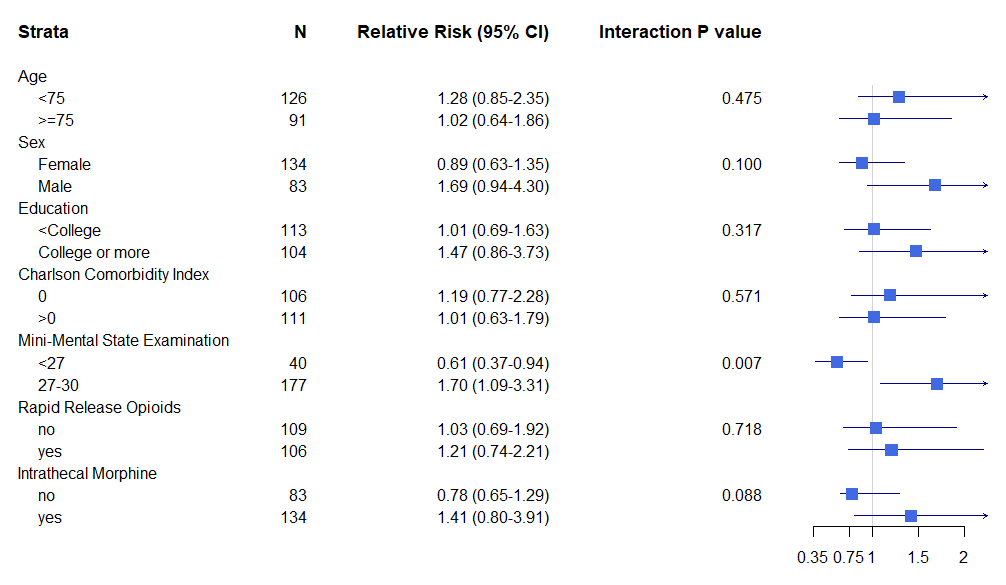 Legend: Subgroup analyses based on as-treated analyses with the primary outcome of incident delirium.  Rapid release opioids refer to baseline opioids. Relative Risk <1 favors spinal anesthesia with targeted sedation based on BIS values. Relative Risk >1 favors general anesthesia with masked BIS values.General Anesthesia with Masked BIS Values(n=112) aSpinal Anesthesia with Targeted Sedation Based on BIS Values(n=105) aP-valueIntraoperativeIntraoperativeIntraoperativeIntraoperativeDuration of Surgery (minutes), median (IQR)129 (110-163)125 (105-154)0.352Number of Levels, median (IQR)3 (2-3)3 (2-4)0.709Anesthetic ManagementSpinal Anesthesia ArmSpinal Anesthesia ArmSpinal Anesthesia ArmSpinal Anesthesia ArmBupivacaine dose (mg), median (IQR)12.5 b14 (12.5-15)N/AMaximum propofol infusion (mcg/kg/min), median (IQR)N/A80 (75-100)N/AGeneral Anesthesia ArmGeneral Anesthesia ArmGeneral Anesthesia ArmGeneral Anesthesia ArmDesflurane, n (%)82 (73.2)0N/AIntrathecal morphine, n (%)60 (53.6)74 (70.5)0.010Intrathecal morphine (mg), median (IQR)0.2 (0.2-0.25)0.2 (0.2-0.2)0.039Fentanyl, n (%)106 (94.6)97 (92.4)0.498Fentanyl (mcg), median (IQR)200 (150-250)100 (100-100)<0.001Hydromorphone, n (%)43 (38.4)0 (0)NAHydromorphone (mg), median (IQR)1.5 (1-2)0 NAMidazolam, n (%)35 (31.3)34 (32.4)0.858Midazolam (mg), median (IQR)2 (2-2)2 (2-2)0.531Phenylephrine, n (%)23 (20.5)27 (25.7)0.365Phenylephrine (mcg), median (IQR)400 (200-550)250 (150-750)0.611Ephedrine, n (%)72 (64.3)68 (64.8)0.942Ephedrine (mg), median (IQR)23 (10-38)20 (10-30)0.141Fluids Administered (mL), median (IQR)2000 (1500-2650)2000 (1850-2875)0.032Estimated Blood Loss (mL), median (IQR)300 (200-500)300 (200-400)0.432Packed Red Blood Cell Transfusion, n (%)1 (0.9)3 (2.9)0.356Lowest MAP (mm Hg), median (IQR)59 (51-64)60 (52-64)0.522Average BIS, median (IQR)45 (40-49)63 (54-70)<0.001Duration of BIS<40 (minutes), median (IQR)68 (25-103)2 (0-17)<0.001Duration of BIS>55 (minutes), median (IQR)20 (13-30)92 (42-112)<0.001Duration of PACU (minutes), median (IQR)118 (73-168)119 (78-160)0.916Pain score at PACU discharge, median (IQR)5 (3-7)4 (1-5)0.028Postoperative Postoperative Postoperative Postoperative ICU admission, n (%)0 (0)4 (3.8)0.053Duration of hospitalization (days), median (IQR)3 (2-3)3 (2-3)0.063Maximum daily pain on postoperative day 1 (0-10), median (IQR)8 (7-10)8 (7-10)0.507Complications, n (%)Stroke0 (0)2 (1.9)0.233Atrial Fibrillation0 (0)1 (1.0)0.484Congestive Heart Failure0 (0)0 (0)NAMyocardial Infarction0 (0)1 (1.0)0.484Sepsis0 (0)0 (0)NAPneumonia0 (0)2 (1.9)0.233Urinary Tract Infection10 (8.9)8 (7.6)0.727Pulmonary Embolism or Deep Venous Thrombosis1 (0.9)1 (1)1.000Acute Kidney Injury0 (0)1 (1)0.484Fall0 (0)0 (0)NAReoperation0 (0)1 (1)0.484In-Hospital Death1 (0.9)0 (0)1.000a All variables were complete except bupivacaine and propofol dose in the spinal anesthesia group (n=101), BIS values (n=192), and postoperative day 1 pain (n=216)b One patient received bupivacaine via spinal anesthesia, but the analgesia was insufficient, so the patient was converted to general anesthesiaa All variables were complete except bupivacaine and propofol dose in the spinal anesthesia group (n=101), BIS values (n=192), and postoperative day 1 pain (n=216)b One patient received bupivacaine via spinal anesthesia, but the analgesia was insufficient, so the patient was converted to general anesthesiaa All variables were complete except bupivacaine and propofol dose in the spinal anesthesia group (n=101), BIS values (n=192), and postoperative day 1 pain (n=216)b One patient received bupivacaine via spinal anesthesia, but the analgesia was insufficient, so the patient was converted to general anesthesiaa All variables were complete except bupivacaine and propofol dose in the spinal anesthesia group (n=101), BIS values (n=192), and postoperative day 1 pain (n=216)b One patient received bupivacaine via spinal anesthesia, but the analgesia was insufficient, so the patient was converted to general anesthesiaGeneral Anesthesia with Masked BIS Values(n=112) Spinal Anesthesia with Targeted Sedation Based on BIS Values(n=105) P-valueAny Delirium n (%) a22 (19.6)26 (24.8)0.364Number of Days of Delirium, among Delirious Patients, median (IQR)1 (1-2)1 (1-2)0.105Delirium by Postoperative Day aDay 1, n (%)8 (7.1)14 (13.3)0.131Day 2, n (%)17 (15.2)20 (19)0.449Day 3, n (%)11 (9.8)14 (13.3)0.418Maximum Delirium Severity Score as Measured by Delirium Rating Scale–Revised-98 b median (IQR) a4 (3-7)5 (3-8)0.218Maximum Delirium Severity Score as measured by Delirium Rating Scale–Revised-98  a by Postoperative Day aDay 1, median (IQR)3 (2-6)4 (3-7)0.106Day 2, median (IQR)3 (1-5)3 (2-5)0.250Day 3, median (IQR)3 (1-6)3 (2-6)0.880Odds Ratio95% CIP-valueAdjusted for Pre-Specified VariablesSpinal anesthesia with targeted sedation based on BIS values1.58(0.81-3.1)0.178Age (years)1.01(0.95-1.07)0.713Education (college or greater)0.87(0.42-1.77)0.697Mini-Mental State Examination0.77(0.62-0.95)0.013Adjusted for Pre-Specified Variables and Variables Identified in Bivariate Models as Associated with DeliriumAdjusted for Pre-Specified Variables and Variables Identified in Bivariate Models as Associated with DeliriumAdjusted for Pre-Specified Variables and Variables Identified in Bivariate Models as Associated with DeliriumAdjusted for Pre-Specified Variables and Variables Identified in Bivariate Models as Associated with DeliriumSpinal anesthesia with targeted sedation based on BIS values 1.61(0.57-4.53)0.364Age (years)1.04(0.97-1.12)0.299Education (college or greater)1.01(0.43-2.39)0.977Mini-Mental State Examination0.72(0.56-0.93)0.013Sex (Female)0.47(0.19-1.13)0.090Charlson Comorbidity Index > 01.34(0.59-3.03)0.479Selective Serotonin Reuptake Inhibitors, or Serotonin and Norepinephrine Reuptake Inhibitors, or other psychotropic medication1.92(0.79-4.71)0.152Short-acting opioids2.09(0.92-4.74)0.078Duration of surgery1(0.99-1.01)0.956Maximum pain on postoperative day 11.20(0.95-1.52)0.118Mean BIS0.98(0.94-1.02)0.334Postoperative urinary tract infection3.23(0.9-11.53)0.072Intrathecal morphine2.65(1.15-6.12)0.022StrataNumber of PatientsGeneral Anesthesia with Masked BIS ValuesSpinal Anesthesia with Targeted Sedation Based on BIS ValuesRelative Risk (95% CI)Interaction P valueIntention to TreatIntention to TreatIntention to TreatIntention to TreatIntention to TreatIntention to TreatAge (years)<7512610/63 (15.9)15/63 (23.8)1.31 (0.85-2.56)0.651759110/43 (23.3)13/48 (27.1)1.12 (0.69-2.15)SexFemale13414/71 (19.7)10/63 (15.9)0.89 (0.62-1.4)0.060Male836/35 (17.1)18/48 (37.5)1.97 (1.05-5.75)Education<College11315/57 (26.3)14/56 (25.0)0.97 (0.65-1.56)0.100College or more1045/49 (10.2)14/55 (25.5)1.97 (1.01-7.05)Charlson Comorbidity Index01067/60 (11.7)10/46 (21.7)1.45 (0.86-3.48)0.262>011113/46 (28.3)18/65 (27.7)0.98 (0.61-1.73)Mini-Mental State Examination<274010/23 (43.5)3/17 (17.7)0.63 (0.36-1.04)0.00927-3017710/83 (12.1)25/94 (26.6)1.8 (1.12-3.78)Preoperative Rapid Release OpioidsNo1098/60 (13.3)8/49 (16.3)1.12 (0.71-2.26)0.865Yes10611/44 (25)20/62 (32.3)1.24 (0.74-2.39)Intrathecal MorphineNo8310/49 (20.4)3/34 (8.8)0.72 (0.65-1.37)0.029Yes13410/57 (17.5)25/77 (32.5)1.66 (0.86-4.93)As-TreatedAs-TreatedAs-TreatedAs-TreatedAs-TreatedAs-TreatedAge (years)<7512611/68 (16.2)14/58 (24.1)1.28 (0.85-2.35)0.475759111/44 (25.0)12/47 (25.5)1.02 (0.64-1.86)SexFemale13415/76 (19.7)9/58 (15.5)0.89 (0.63-1.35)0.100Male837/36 (19.4)17/47 (36.2)1.69 (0.94-4.3)Education<College11315/59 (25.4)14/54 (25.9)1.01 (0.69-1.63)0.317College or more1047/53 (13.2)12/51 (23.5)1.47 (0.86-3.73)Charlson Comorbidity Index01069/65 (13.9)8/41 (19.5)1.19 (0.77-2.28)0.571>011113/47 (27.7)18/64 (28.1)1.01 (0.63-1.79)Mini-Mental State Examination<274011/25 (44.0)2/15 (13.3)0.61 (0.37-0.94)0.00727-3017711/87 (12.6)24/90 (26.7)1.7 (1.09-3.31)Preoperative Rapid Release OpioidsNo1099/63 (14.3)7/46 (15.2)1.03 (0.69-1.92)0.718Yes10612/47 (25.5)19/59 (32.2)1.21 (0.74-2.21)Intrathecal MorphineNo8310/52 (19.2)3/31 (9.7)0.78 (0.65-1.29)0.088Yes13412/60 (20.0)23/74 (31.1)1.41 (0.8-3.91)Delirium (n=48) aNo Delirium(n=169) aP-valueAge (years), median (IQR)74 (69-78)72 (69-77)0.483Male, n (%) 24 (50.0)59 (34.9)0.058Race, n (%)0.145Caucasian41 (85.4)156 (92.3)African-American7 (14.6)13 (7.7)Education college or higher, n (%)19 (39.6)85 (50.3)0.190Living arrangement (% at home)44 (91.7)159 (95.2)0.346Mini-Mental State Examination, b median (IQR)28 (26-29)29 (27-29)0.003Instrumental Activities of Daily Living, c median (IQR)13 (12-14)14 (12-14)0.054Comorbidities, n (%)Prior Stroke0 (0)3 (1.8)1.000Hypertension39 (81.3)118 (69.8)0.118Atrial Fibrillation3 (6.3)9 (5.3)0.73Congestive Heart Failure0 (0)1 (0.6)1.000Myocardial Infarction9 (18.8)11 (6.5)0.01Peripheral Vascular Disease1 (2.1)8 (4.7)0.687Chronic Obstructive Pulmonary Disease11 (22.9)11 (6.5)0.001Tobacco (prior)19 (39.6)54 (32)0.323Diabetes16 (33.3)38 (22.5)0.125Chronic Kidney Disease15 (31.3)23 (13.6)0.005ASA Classification, d median (IQR)3 (2-3)2 (2-3)0.017Charlson Comorbidity Index, e median (IQR)1 (0-2)0 (0-1)0.003Hemoglobin (g/dL), mean (SD)13.6 (1.3)13.5 (1.3)0.623Baseline MedicationsAspirin, n (%)6 (12.8)15 (8.9)0.433Beta Blockers, n (%)15 (31.9)41 (24.4)0.300Calcium Channel Blockers, n (%)14 (29.8)37 (22)0.269Angiotensin Converting Enzyme-Inhibitors, n (%)7 (14.9)36 (21.4)0.322Angiotensin II-Receptor Blockers, n (%)10 (21.3)39 (23.2)0.780Statin, n (%)24 (51.1)85 (50.6)0.955Selective Serotonin Reuptake Inhibitors or Serotonin and Norepinephrine Reuptake Inhibitors, n (%)12 (25.5)27 (16.1)0.137Other psychotropic medication, n (%)8 (17)15 (8.9)0.113Short-acting opioids, n (%)31 (66)75 (44.6)0.010Current Pain, f median (IQR)3.5 (1-7)3 (0.5-6)0.480Average Pain, f median (IQR)7.5 (5.5-8)7 (5-8)0.992a All variables were complete (n=217) except the following: Instrument Activities of Daily Living, ASA score (n=211), current and average pain (n=212), living status, all baseline medications (n=215), hemoglobin (n=216)  b Mini-Mental State Examination scores range from 0-30, with higher scores indicating better performance.  c Instrumental Activities of Daily Living scores range from 0-14 with higher scores indicating better functional status.  d For non-brain dead surgical patients, ASA scores range from 1-5 with higher scores indicating greater co-morbidities.  e The Charlson Comorbidity Index ranges from 0-33, with higher scores indicating greater risk of long-term mortality.  f Pain is rated on a scale of 0-10, with higher scores indicating more pain.a All variables were complete (n=217) except the following: Instrument Activities of Daily Living, ASA score (n=211), current and average pain (n=212), living status, all baseline medications (n=215), hemoglobin (n=216)  b Mini-Mental State Examination scores range from 0-30, with higher scores indicating better performance.  c Instrumental Activities of Daily Living scores range from 0-14 with higher scores indicating better functional status.  d For non-brain dead surgical patients, ASA scores range from 1-5 with higher scores indicating greater co-morbidities.  e The Charlson Comorbidity Index ranges from 0-33, with higher scores indicating greater risk of long-term mortality.  f Pain is rated on a scale of 0-10, with higher scores indicating more pain.a All variables were complete (n=217) except the following: Instrument Activities of Daily Living, ASA score (n=211), current and average pain (n=212), living status, all baseline medications (n=215), hemoglobin (n=216)  b Mini-Mental State Examination scores range from 0-30, with higher scores indicating better performance.  c Instrumental Activities of Daily Living scores range from 0-14 with higher scores indicating better functional status.  d For non-brain dead surgical patients, ASA scores range from 1-5 with higher scores indicating greater co-morbidities.  e The Charlson Comorbidity Index ranges from 0-33, with higher scores indicating greater risk of long-term mortality.  f Pain is rated on a scale of 0-10, with higher scores indicating more pain.Delirium(n=48) aNo Delirium(n=169) aP-valueIntraoperativeIntraoperativeIntraoperativeIntraoperativeDuration of Surgery (minutes), median (IQR)144 (115-174)123 (105-153)0.066Number of Levels median (IQR)3 (2-3)2 (2-3)0.016Anesthetic ManagementIntrathecal morphine, n (%)35 (72.9)99 (58.6)0.071Intrathecal morphine (mg), median (IQR)0.2 (0.2-0.3)0.2 (0.2-0.2)0.119Fentanyl, n (%)46 (95.8)157 (92.9)0.740Fentanyl (mcg)100 (100-200)150 (100-250)0.301Hydromorphone, n (%)11 (22.9)32 (18.9)0.541Hydromorphone (mg)1 (0.5-2)2 (1-2)0.043Midazolam, n (%)16 (33.3)53 (31.4)0.796Midazolam (mg)2 (2-2)2 (2-2)0.040Phenylephrine, n (%)15 (31.3)35 (20.7)0.126Phenylephrine (mcg)200 (100-750)300 (100-450)0.941Ephedrine, n (%)31 (64.6)109 (64.5)0.991Ephedrine (mg)20 (10-35)20 (10-30)0.479Fluids Administered (mL)2000 (1900-2913)2000 (1600-2700)0.187Estimated Blood Loss (mL)300 (200-500)300 (200-450)0.350PRBC Transfusion, n (%)0 (0)4 (2.4)0.578Lowest MAP (mm Hg)59 (50-64)59.5 (52-64)0.673Average BIS, median (IQR)51 (44-65)51 (44-63)0.700Duration of BIS<40 (minutes), median (IQR)19 (1-69)26 (1-79)0.538Duration of BIS>55 (minutes), median (IQR)32 (17-99)31 (16-92)0.962Duration of PACU (minutes), median (IQR)118 (75-155)119 (77-165)0.517Pain score at PACU discharge, median (IQR)5 (2-5)5 (2-6)0.968Postoperative Postoperative Postoperative Postoperative ICU admission, n (%)3 (6.3)1 (0.6)0.035Duration of hospitalization (days)3 (3-4)3 (2-3)<0.001Maximum daily pain on postoperative day 1 (0-10)10 (7-10)8 (7-9)0.002IV Pain Medication Postoperative Day 146 (95.8)145 (85.8)0.076Complications bStroke2 (4.2)0 (0)0.048Atrial Fibrillation0 (0)1 (0.6)1.000Congestive Heart Failure0 (0)0 (0)NAMyocardial Infarction1 (2.1)0 (0)0.221Sepsis0 (0)0 (0)NAPneumonia2 (4.2)0 (0)0.048Urinary Tract Infection6 (12.5)12 (7.1)0.231Pulmonary Embolism or Deep Venous Thrombosis0 (0)2 (1.2)1.000Acute Kidney Injury0 (0)1 (0.6)1.000Fall0 (0)0 (0)NAReoperation0 (0)1 (0.6)1.000In-Hospital Death0 (0)1 (0.6)1.000